Elektronikus ügyintézési módszertan és ügyféli tájékoztatóinformációs csomag - 
mezősas községi önkormányzat
részére2017. november 29.v1.0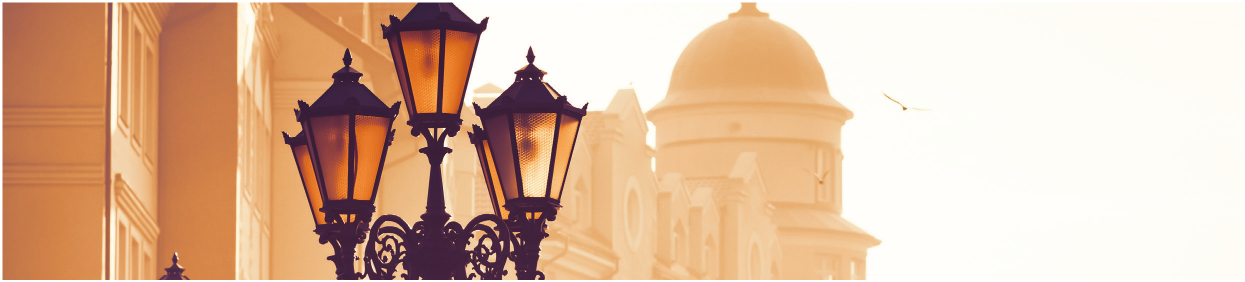 Bevezető, a dokumentum céljaAz elektronikus ügyintézés és a bizalmi szolgáltatások általános szabályairól szóló 2015. évi CCXXII. törvény (a továbbiakban: Eüsztv.) alapján az elektronikus ügyintézésre kötelezett szervek 2018. január 1. napjától kötelesek az ügyek elektronikus intézését az Eüsztv.-ben meghatározottak szerint biztosítani. Az Eüsztv. 1. § 17. b) pontja alapján ez a kötelezettség a helyi önkormányzatokra is kiterjed. Az önkormányzati feladatellátás egységességének költséghatékony támogatásához az állam az önkormányzati ASP szolgáltatás keretében biztosít központi informatikai támogatást az önkormányzatoknak.Jelen dokumentum célja egy általános jellegű információs csomag biztosítása az önkormányzat részére az Eüsztv. rendelkezéseinek való megfelelés, valamint a fent említett önkormányzati ASP csatlakozás támogatása érdekében.Erre figyelemmel a dokumentum összesen öt részből (fejezet) tevődik össze. A bevezetőt követő rövid fejezet célja az elektronikus közigazgatás megértésének elősegítése, a vonatkozó jogszabályi környezet alapvető ismereteinek átadásával és részben az e-közigazgatás fogalmi előzményeinek vázolásával. E fejezet célja az ügyintézők helyzetbe hozása annak érdekében, hogy megértsék az elektronikus közigazgatás létjogosultságát és el tudják helyezni az ASP rendszert, illetve a kapcsolódó szolgáltatásokat ezen környezetben.A következő önálló fejezet kifejezetten ASP specifikus rész, célja a januártól elérhető ASP rendszerek felső szintű, de gyakorlatias jellegű ismertetése.Végezetül nem szabad megfeledkeznünk az elektronikus ügyintézési szolgáltatások másik odalán álló ügyfelekről. Az egyes e-ügyintézési lehetőségek, megoldások a gyakorlatban nem érhetik el céljukat, ha azokat az ügyfelek nem ismerik, nem használják vagy nem tudják használni. Erre figyelemmel a dokumentumban található egy módszertani ajánlás az ügyféli tájékoztatások megvalósítására vonatkozóan.A fenti témákhoz kapcsolódva az 5. fejezetben megtalálhatóak az egyéb hasznos mellékletek, amelyek egy része a törzsszövegben foglaltak kiegészítését célozza, míg más része önkormányzati megszemélyesítéssel (pl. saját arculati elemek használatával) konkrét ügyféli tájékoztató anyagként is felhasználható.Az elektronikus ügyintézésről általában2.1 Az e-közigazgatás megjelenésének kiváltó okai és a jogi szabályozás környezetének változási íveAz ügyféli igények alapját évekkel ezelőtt még a személyes jellegű és a papír alapú dokumentumok által körül határolt ügyintézés képezte, ahol a legalapvetőbb elvárás az ügyintézés céljának minél gyorsabban történő megvalósítása volt. Mára azonban a technikai fejlődés, a mobil és informatikai penetráció hatására a társadalmi igények jelentős mértékben átalakultak. Az állampolgárok igényeinek fókuszában továbbra is az egyszerű, gyors, hatékony ügyintézés áll, de az igények kiegészültek a magánszférában tapasztalható elektronikus ügyintézéshez és az elektronikus kapcsolattartáshoz, mobilkommunikációs eszközök használatához, valamint a kényelmi jellegű szolgáltatások igénybevételéhez kapcsolódó elvárásokkal. Az ügyfelek ma már nem ragaszkodnak a személyes kapcsolathoz és a papír alaphoz, tájékozódnak és ügyintéznek elektronikus felületeken egyaránt. Mindezen igények, társadalmi elvárások és digitalizációs hullám lekövetése mentén elkerülhetetlen volt az e-közigazgatás jog feltételeinek és motivációjának megteremtése. De hogyan is történt ez a gyakorlatban?Az e-közigazgatás érdemi megjelenése előtt az ügyintézés működésében kizárólag papír alapú, illetve személyes ügyintézésre volt lehetőség. A közigazgatás működésének technológiai alapjai azonban az elmúlt évtizedekben gyökeresen megváltoztak. Az e-közigazgatás érdemi megjelenése a 2001-es kormányzati portál, a Központi Rendszer (a továbbiakban: KR) létrejöttéhez kapcsolható. Ez eleinte az ügyfelek tájékoztatására, űrlapletöltésre és korlátozott mértékben ügyindításra adott lehetőséget, de már internet alapon támogatva a személyes ügyintézést. Ehhez igazodva 2004-ben elfogadásra került a közigazgatási hatósági eljárás és szolgáltatás általános szabályairól szóló 2004. évi CXL. törvény (a továbbiakban: Ket.), amely a kapcsolódó végrehajtási szabályokkal megteremtette az e-közigazgatási szolgáltatások biztosításának jogszabályi hátterét. A szabályozás már főszabályként fogalmazta meg az elektronikus út igénybevételét és a papír alapú ügyintézés mellett egyre intenzívebb módon az e-ügyintézést próbálta bevezetni, a KR szolgáltatásaira építve. A KR azonban egy centralizált modellre épült, így nem nyújtott lehetőséget a változásokhoz való rugalmas igazodásra, az informatika dinamikus fejlődéséhez történő gyors és hatékony reagálásra. Ezért aztán a Ket. 2011-es módosításával történt meg az e-közigazgatás teljesen új alapokra helyezése.Az elektronikus ügyintézés, amely eddig elsősorban az ügyfél és a hatóság közötti irat alapú kérelmekre épült, a SZEÜSZ-modell alkalmazására alapozó új felfogásra helyeződött. A megújult szabályozás célja a rugalmas, egyedi és ügyfélközpontú fejlesztések megvalósítása, az ügyfél igényeinek, rendelkezési jogának minél teljesebb érvényesítése volt.A SZEÜSZ-ök rendszere alapjaiban változtatta meg az addigi e-közigazgatási felfogást és működést. A gyakorlati szempontokat szem előtt tartva egy olyan program- és technológia független, decentralizált modellt teremtett meg a hazai közigazgatásban, amely új irányt adott az elektronikus ügyintézésnek és a kapcsolódó ügyféli és back office szolgáltatásoknak egyaránt.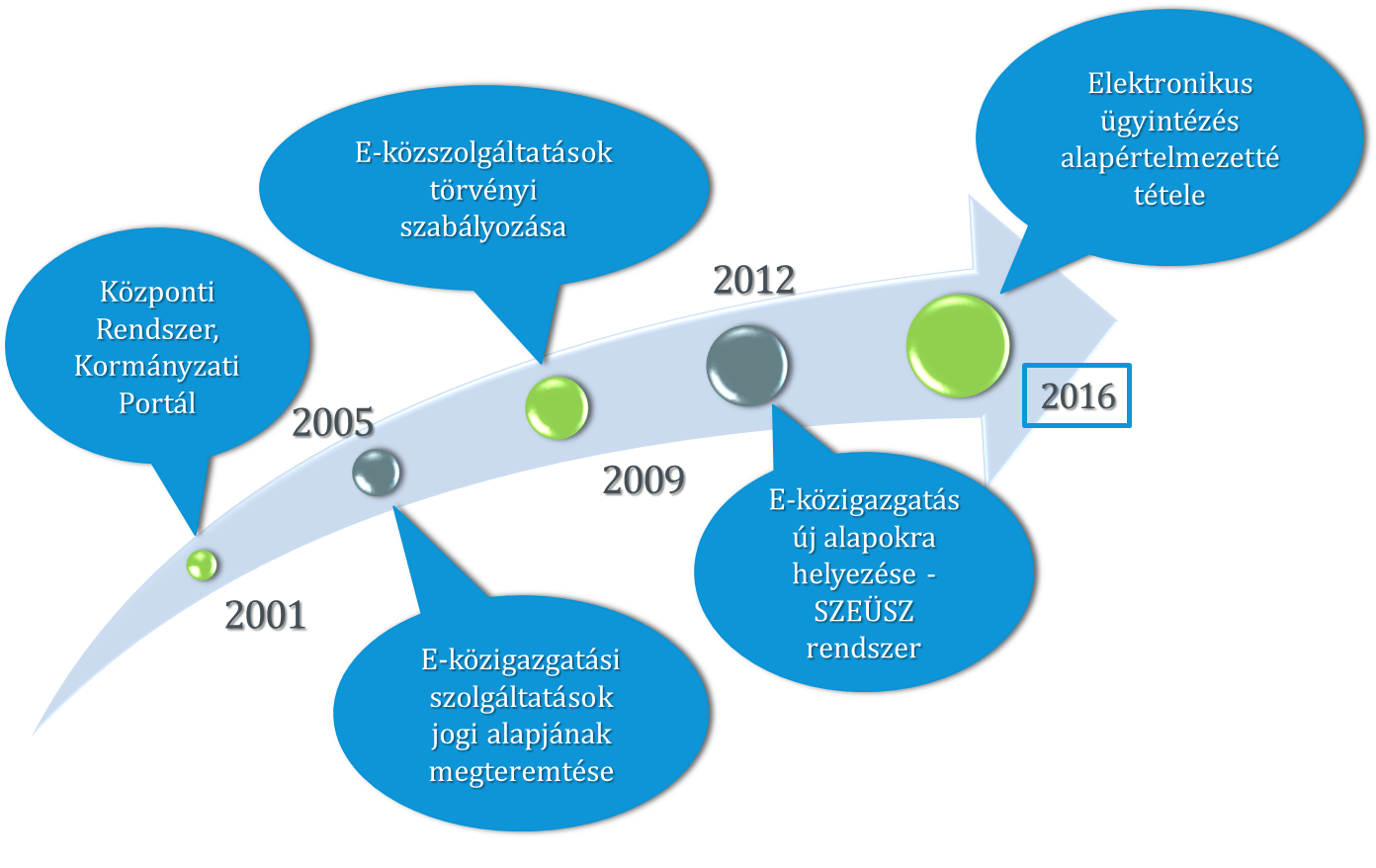 ábra: Az e-közigazgatás fejlődési íve2.1 Mit is jelent a SZEÜSZ-modell a gyakorlatban?A SZEÜSZ-modell rövid magyarázatához először is azt kell tudnunk, mit rejt a SZEÜSZ mozaikszó. Ehhez az alábbi, 2. ábra nyújt segítséget.Az elektronikus ügyintézés új felfogásának, szemléletmódjának gyakorlati leképezése a SZEÜSZ-rendszer. A jogszabályban meghatározott SZEÜSZ-rendszer általános célja előmozdítani az elektronikus közigazgatás működését azáltal, hogy jogi oldalról kiszámítható működési környezetet teremt a szolgáltatást nyújtók, üzemeltetők és fejlesztők számára, valamint világos követelményeket, eljárási szabályokat fogalmaz meg a szolgáltatások, tehát az ügyintézés számára.A SZEÜSZ-ök tulajdonképpen az e-közigazgatás kisebb-nagyobb építőköveiként értelmezhetőek, olyan nélkülözhetetlen szolgáltatásokat és háttérrendszereket jelentenek, amelyekből a legbonyolultabb ügytípusok eljárásának elektronikus változata is kialakítható. Míg tehát egy-egy SZEÜSZ önmagában csak egy szigetszerűen megjelenő (rész)szolgáltatás, egymás mellé téve őket, összehangolt működéssel képes a teljes ügyintézési folyamat leképezésére. A modell legfontosabb alapelvei az ügyfél önrendelkezési jogának biztosítása, egységes azonosítás kialakítása, a tisztán elektronikus működés feltételeinek, ennek részeként a papír és elektronikus működés átjárhatóságának megoldása, és a fentiek szerinti elemi szolgáltatásokból építkezés rendszere is.Az állam által nyújtott SZEÜSZ-ök célja pedig nem más, minthogy álljanak rendelkezésre azok az alapvető infokommunikációs szolgáltatások, amelyekre épülve a közigazgatási ügyintézések egyre nagyobb része elektronikus úton is igénybe vehető. A SZEÜSZ-ök bevezetésének másik nagyon fontos törekvése az elektronikus rendszerek közötti együttműködési képesség javítása, vagyis az interoperabilitás megteremtése.A SZEÜSZ-KEÜSZ szolgáltatási listát az 1. sz. melléklet tartalmazza.2.2 Az aktuális jogszabályi környezet gyakorlati elvárásaiAz elektronikus közigazgatási szolgáltatások terjedésével az e-ügyintézés szabályai egyre inkább túlmutattak a Ket. határain, amely azt követelte meg, hogy egy új kerettörvény határozza meg az e-ügyintézés alapkövetelményeit. Az új törvény és szabályozási környezet az Eüsztv. és annak végrehajtási rendelete, az elektronikus ügyintézés részletszabályairól szóló 451/2016. (XII. 19.) Korm. rendelet (a továbbiakban: Vhr.). Fontos különbség a korábbi szabályozáshoz képest, hogy a törvény alapvető ügyféli joggá emeli az e-ügyintézéshez való jogot. (Természetesen azok kivételével, ahol az ügyek elektronikus intézése értelemszerűen kizárható, vagy ahol azt törvény, illetve eredeti jogalkotói hatáskörben megalkotott kormányrendelet tiltja, korlátozza.)Az Eüsztv. behozott továbbá egy új fogalmat, a központi elektronikus ügyintézési szolgáltatást (KEÜSZ), amelyek olyan SZEÜSZ-ök, amely szolgáltatásokat a Kormány központilag, kijelölt szolgáltató útján és ingyen biztosítja. Összegezve a fentieket a Ket. általi szabályozáshoz képest az Eüsztv. legjelentősebb szabályozási újítása, hogy az Eüsztv. 25. § (3) bekezdése az elektronikus ügyintézést biztosító szervek számára kötelezően meghatározza azokat az informatikai részszolgáltatásokat, amelyeket minden elektronikus ügyintézés biztosító rendszer működtetése során használni kell. Mindennek gyakorlati jelentősége, hogy az elektronikus ügyintézést biztosító szervek fogalmi körébe tartozó szervezeteket (így a helyi önkormányzatokat is) arra próbálja ösztönözni és egyben kényszeríteni, hogy az ügyek elektronikus intézését megvalósítsák, ezzel segítve azon ügyfeleket, akik ügyeiket elektronikusan kívánják intézni, illetve támogatni kívánja a szervezetek egymás közötti elektronikus kapcsolattartását és ezáltal a költséghatékonyabb és gyorsabb együttműködést.2.3 Hogy illeszkedik az e-közigazgatási környezetbe az önkormányzati ASP rendszer?Az Eüsztv. alapján a helyi önkormányzatok elektronikus ügyintézést biztosító szerveknek minősülnek és a 108. § (1) és 109. § (1) bekezdések értelmében kötelesek az ügyek elektronikus intézését az Eüsztv.-ben meghatározottak szerint biztosítani. Kötelesek továbbá biztosítani az informatikai együttműködést.Ez azt jelenti, hogy az önkormányzatok részéről is biztosítani szükséges az e-ügyintézést. Vagyis, amennyiben eddig ez nem került biztosításra az e-ügyintézés lehetősége, akkor ki kell alakítani az e-ügyintézési megoldásokat, ha ez már biztosított, akkor pedig azt meg kell feleltetni a törvényi előírásoknak (így például meg kell teremteni a SZEÜSZ-ökhöz való csatlakozásokat).Emellett a Magyarország helyi önkormányzatairól szóló 2011. évi CLXXXIX. törvény 114. § (2) bekezdése értelmében a helyi önkormányzatoknak csatlakozniuk kell a feladatellátásukat támogató, távoli alkalmazásszolgáltatást nyújtó, elektronikus információs rendszerhez, az önkormányzati ASP rendszerhez.Az ASP rendszeren belül pedig az Önkormányzati Hivatali Portál (a továbbiakban: ELÜGY, mint Elektronikus Ügyintézési Portál) biztosítja az elektronikus önkormányzati ügyintézés helyszínét. Az ASP ELÜGY a természetes személy és jogi személy ügyfelek számára lehetőséget biztosít az önkormányzat által választott szakrendszeri alkalmazásokhoz kialakított e-szolgáltatások igénybe vételére.  Ezek az e-szolgáltatások három nagy csoportban érhetőek el, így jelenleg az ASP ELÜGY által elérhető a helyi adóegyenleg-lekérdezés, ügyindítás (e-űrlapokon keresztül) és az ügyindításhoz kapcsolódó ügykövetés is.Elektronikus ügyintézés az ASP-benAz ASP ELÜGY-ben hét fő folyamat különböztethető meg (3. ábra):Vegyük végig az egyes folyamatlépéseket.ŰrlapmenedzselésA megfelelő jogosultsággal rendelkező önkormányzati munkatárs az önkormányzati igények és specifikumok alapján testre szabhatja az űrlapot és gondoskodik a Portálon való megjelentetésről.Ennek kapcsán alapvetően az alábbi fő önkormányzati feladatok merülnek fel: megfelelő jogosultságok beállítása;önkormányzati alapadok rögzítése;önkormányzati logó feltöltése;paraméterezés, tehát az űrlap önkormányzat specifikus vonatkozásainak beállítása (pl. adómérték);elkészült, paraméterezett űrlap ellenőrzése, tesztelése és jóváhagyása, amellyel megtörténik annak publikálása is.Ügyfelek azonosításaA nyújtott e-szolgáltatások egy részének igénybe vételéhez szükséges az ügyfelek hiteles, elektronikus azonosítása annak érdekében, hogy a kérelem benyújtása joghatás kiváltására alkalmas legyen. Az ügyfél azonosítását a KAÜ SZEÜSZ biztosítja. Az ügyfélnek el kell fogadnia az ÁSZF-et és ki kell választaniuk a települést, amellyel összefüggésben ügyet szeretne intézni.SzolgáltatásválasztásAz ELÜGY fent nevezett három szolgáltatáscsoportja közül az ügyfeleknek első lépésben választaniuk kell, hogy igénybe tudják azt venni.Tehát beszélhetünk ügyindításról (lásd következő pont), adóegyenleg-lekérdezésről és ügykövetésről. Az adóegyenleg-lekérdezés keretében az ügyfélnek lehetősége van saját vagy az általa képviselt adózó kiválasztott településhez tartozó helyi adóegyenlegének lekérdezésére.  Ez alapvetően nem igényel ügyintézői közreműködést, az ASP ADÓ szakrendszerből automatikusan kerül teljesítésre az adatszolgáltatási kérés, amelynek két formáját kérheti az ügyfél egyszerű vagy részletes.Ha azonban képviselt adóegyenlegének lekérdezése történik szükséges megadni a képiviselt adóazonosító jelét (természetes személy esetében) vagy adószámát (gazdasági társaság esetében). Ezt követően az ASP ADÓ szakrendszer automatikusan ellenőrizni a meghatalmazás/képviselet meglétét a nyilvántartásában és visszaadja az adózó egyenlegét vagy meghatalmazás hiányában hibaüzenetet jelenít meg.Az ügykövetés esetében az ügyfél tájékoztatást kaphat a kiválasztott településnél folyamatban levő, az ELÜGY keretében elektronikusan indított ügyének ügyintézési állapotáról, amely lehet folyamatban, lezárt vagy minden ügy. Jelenleg kizárólag a saját ügyekre vonatkozó információk kérhetők le. Fontos, hogy mindeközben a háttérben ellenőrzést történik az RNY alaprendelkezésre irányulva. Ha ugyanis az ügyfél kizáró rendelkezést tett az e-ügyintézésre vonatkozóan, hibaüzenetben kap tájékoztatást arról, hogy az elektronikus ügyintézést tiltó rendelkezés miatt a szolgáltatást annak feloldásáig azt nem veheti igénybe.ŰrlapkitöltésAz „Ügyindítás” szolgáltatás keretében az ügyfélnek az űrlapok közül is választania kell annak mentén, hogy milyen kérelmet kíván benyújtani. Ha ez megtörtént, ahogyan papír alapon is, szükséges az űrlap megfelelő adatokkal való feltöltése, a feltöltött adatok ellenőrzése, szükség esetén a mellékletek csatolása, elektronikus hitelesítése, végül az űrlapot be kell nyújtani.Fontos kényelmi szolgáltatás, hogy az ügyfél bizonyos személyes adataival a rendszer előtölti az űrlapot, ezáltal is gyorsítva a kitöltés folyamatát.ŰrlapkezelésAz ügyfél által előzőek szerint beküldött űrlap (nyomtatvány) beérkezik az adott önkormányzat hivatali tárhelyére (korábbi nevén hivatali kapu). Az ASP IRAT szakrendszere által a tárhelyről letöltésre kerül, illetve a szükséges iratkezelési cselekmények (iktatás, érkeztetés) után az űrlaptípusának megfelelően a kérelem beemelhető az érintett ASP szakrendszerbe vagy ennek hiányában megkezdhető az egyéb szakrendszeri támogatás nélküli ügyintézési folyamat.Szakrendszeri ügyintézés támogatásaAmikor olyan űrlap érkezik az önkormányzathoz, amely ASP szakrendszerrel elintézhető, akkor a szakrendszerek közötti integrált működésnek megfelelően lefolytathatók a szükséges eljárási cselekmények, és ezáltal a döntés tervezete előállítható.Kiadmányozás, kézbesítésA döntés tervezetének jóváhagyása után az ügyfél azon rendelkezésének figyelembe vételével, hogy papír alapon vagy elektronikusan kérte azt, az ASP IRAT közreműködésével megtörténik a kiadmányozásra és ezt követően a kézbesítés. A szakrendszerben tehát az ügyintéző előkészíti a kiadmánytervezetet (végzés/határozat, egyéb iktatandó irat) vagy szakrendszeri működésen kívül, szövegszerkesztő szoftver segítségével is előkészíthető a tervezet (ez esetben fel kell tölteni majd az ASP IRAT-ba). Ezt követően történik az iktatás ASP IRAT által automatikusan.Szakrendszeri ügyintézés során a kiadmányozásra jogosult személy a tervezetet jóváhagyja (a tervezet jóváhagyása a jóváhagyó-kiadmányozó személyéhez kötődik). Saját, hiteles példány is letárolásra kerül ezt követően az ASP dokumentumtárában.Az ügyfelek példányának előállítása megegyezik a saját példány előállításával.Elektronikus kézbesítés esetén az ASP IRAT címzéssel együtt átadja a biztonságos kézbesítési szolgáltatásnak (BKSZ) az iratot. Az irat kiküldése az önkormányzat saját hivatali tárhelyéről automatizáltan történik (több tárhely esetén, pl. közös hivatalnál, az iratkezeléskor kell kiválasztani, hogy melyik hivatali tárhelyről történjen meg a kiküldés).E-közigazgatással összefüggő általános önkormányzati teendők, az ügyfelek tájékoztatásának módszertana4.1 Szabályozási vizsgálatFontos, hogy az elektronikus ügyintézéssel érintett önkormányzati rendeleteket szükséges felülvizsgálni a megváltozott törvényi szintű jogi környezett miatt. Ide kell érteni azokat a helyi rendeleti szabályokat is, amelyek kifejezetten ugyan nem tiltják meg az elektronikus ügyintézést a kiválasztott űrlapokkal lefedett eljárásokban, azonban olyan rendelkezést tartalmaznak, amely ténylegesen kizárja az elektronikus ügyintézést, ugyanis az Eüsztv. 8. §-a szigorú feltételekhez köti az elektronikus ügyintézés vagy kapcsolattartás korlátozását.Bármilyen jelenleg hatályban lévő, az elektronikusan is intézhető ügycsoportokban az ügyintézés folyamatát szabályozó normatív határozat, ügyrend, szabályzat, munkautasítás vagy egyéb vezetői intézkedés felülvizsgálata elengedhetetlen az elektronikus ügyintézésre irányadó jogi szabályozás alapján (Eüsztv. 6. § (2) bekezdés). 4.2 Informatikai együttműködésAz Eüsztv. az informatikai együttműködés keretében a helyi önkormányzatok, mint együttműködésre kötelezett szervezetek számára széles körű kötelezettséget határoz meg arra vonatkozóan, hogy az egymásnál meglévő információkat egymástól és ne az ügyféltől szerezzék be. Ez vonatkozik az egymás közötti kapcsolattartásra, információátadásra, valamint az egymás közötti információátadással járó ügyek intézésére, amelyeket főszabályként elektronikusan kell lebonyolítani.4.3 Az önkormányzati ügyfelek tájékoztatása – módszertani javaslatA fentiekben részletezésre került a jelenlegi jogi környezet bemutatása, a jogalkotói szándék érzékeltetése az e-ügyintézés kapcsán, illetve ennek körében felvázolásra kerültek az önkormányzati feladatok és kötelezettségek, valamint az ezzel összefüggő ASP megoldások.Látható, hogy főszabály és cél, az ügyfelek e-ügyintézésének minél teljesebb körű, hatékony és egyszerű módon történő biztosítása. Azonban látni kell, hogy mindezen megoldások nem érhetik el a jogalkotói célokat, ha az ügyfelek nem használják a kiajánlott szolgáltatásokat. A használat hiányát okozhatja az információ-hiány, de a kompetencia-hiányok egyaránt.Ennek feloldása érdekében elengedhetetlenül szükséges az új szolgáltatások megismertetése, folyamatos kommunikálása a lakosság és a vállalkozások körében. Ehhez egyfelől marketing jelleggel szükséges az ügyfeleket az e-szolgáltatások használata felé terelni, hangsúlyozva annak gyakorlati nóvumait és előnyeit, illetve szükséges funkcionális segítséget biztosítani számukra. A 2. sz. melléklet tartalmaz egy áltanos ügyféli tájékoztatót, amely egyrészt rövid marketing-kommunikációs elemeket, másrészt felsőszintű funkcionális támogatást tartalmaz. Ezt kiegészíti a 3. sz. melléklet, amely az ASP-ben elérhető űrlapsablonokat nevesíti. Ez utóbbi lista használata esetén kérjük, hogy előzetesen szűrjék le az önkormányzatuk által ténylegesen megszemélyesített és az ügyfelek felé kiajánlott űrlapokra.A tájékoztatót az önkormányzat részéről csak testre kell szabni, ellátni az önkormányzati logóval, átemelni a szokásos tájékoztató formulába, esetlegesen illusztrációval kiegészíteni. Ezt követően a tájékoztató kifüggeszthető a különféle helyi ügyintézési pontokon, a polgármesteri hivatalban, közösségi terekben, valamint ajánlott a helyben szokásos módon történő közzététel alkalmazása. Ezen felül, az önkormányzat lakosságának, azaz a „célközönség” tényleges „megragadása” érdekében javasolt egy kis fórum, workshop megtartása, ahol mindezen információkról a felvértezett és gyakorlati tapasztalattal bíró munkatársak tájékoztatást adhatnak és interaktív módon, a felmerülő kérdésekre is tudnak válaszolni.5. fejezet Mellékleteksz. melléklet – SZEÜSZ / KEÜSZ listaMűködő SZEÜSZ-ök:biztonságos kézbesítési szolgáltatás, azaz a BKSZkézbesítési szolgáltatás, azaz a KSZelektronikus aláírással kapcsolatos szolgáltatás, azaz a KEAESZ – mint a kormány által nyújtott hitelesítési szolgáltatás részeKialakítás alatt álló SZEÜSZ-ök:központi ügyfélregisztrációs nyilvántartás, azaz KÜNY – regisztrációhoz kapcsolódó tárhelygazdálkodó szervezetek számára biztosított tárhelyhivatali tárhelyMűködő KEÜSZ-ök:ügyfél ügyintézési rendelkezésének nyilvántartása, azaz az RNYiratérvényességi nyilvántartás, azaz az IÉNYügyfél időszaki értesítése az elektronikus ügyintézési cselekményről, azaz a RÉRösszerendelési nyilvántartás, azaz az ÖNYa részleges kódú telefonos azonosítás, azaz az RKTAelektronikus fizetési és elszámolási rendszer, azaz az EFERkormányzati hitelesítés- szolgáltatás, azaz a GovCAközponti azonosítási ügynök, azaz a KAÜÁNYK űrlapbenyújtás támogatási szolgáltatás, azaz az ÁBTügyfélkapuelektronikus tájékoztatási szolgáltatásazonosításra visszavezetett dokumentumhitelesítés, azaz az AVDHelektronikus irat átalakítása hiteles papír alapú irattá, azaz a HIBRIDpapír alapú irat átalakítása hiteles elektronikus irattá, azaz az INVERZ HIBRIDKialakítás alatt álló KEÜSZ-ök:iratkezelő rendszerek közötti iratáthelyezés, azaz a BIÁSZközponti érkeztetési ügynök, azaz a KÉÜközponti kézbesítési ügynök, azaz a KKÜelektronikus dokumentumtárolási szolgáltatás, azaz az EDTszemélyre szabott ügyintézési felület, azaz a SZÜFelektronikus űrlapkitöltés-támogatási szolgáltatásközponti dokumentumhitelesítési ügynök, azaz a KDÜáltalános célú elektronikus kéreleműrlap szolgáltatás, azaz az e-Papírközponti érkeztetési rendszer, azaz a KÉRÁNYK űrlapbenyújtás támogatási szolgáltatássz. melléklet – Ügyféli tájékoztatóKedves Lakosságunk, Ügyfeleink és Partnereink!A …………. Önkormányzatát is elérte a digitalizációs fejlődés, mi sem kívánunk lemaradni az újszerű megoldások alkalmazásáról. Tartson velünk és intézze önkormányzati ügyeit elektronikusan! De miről is van szó pontosan? Az elektronikus közigazgatás fejlesztését támogató programok és megoldások hatására már önkormányzatunknál is elérhetővé váltak egyes ügyintézési szolgáltatások elektronikus úton. Ezeket otthon, akár a tv előtt ülve is igénybe vehetik, tértől és időtől függetlenül!Az e-önkormányzati ügyintézés helyszíne az Önkormányzati Hivatali Portál, amely a https://ohp.asp.lgov.hu linken érhető el magánszemélyek és jogi személyek, vállalkozások számára egyaránt. A honlapon megjelenő szolgáltatások köre egyre bővül, egyre több ügyintézési lehetőséget nyújt Önnek vagy cégének.A Portálon jelenleg az alábbi szolgáltatás-csoportok érhetők el:ÜgyindításA Portálon lehetősége nyílik különféle űrlapok kitöltésére és ezáltal a papír alap helyett elektronikus ügyindításra. A szolgáltatás segítségével az elektronikusan kitöltött és benyújtott kérelmei, beadványai bármilyen egyéb teendő nélkül (postázás, személyes megjelenés) továbbításra kerülnek hozzánk.Jelenleg helyi adó, ipar- és kereskedelem, illetve egyéb hatósági ügyekben van lehetőség űrlap benyújtására. Amennyiben azonban nem talál a kívánt ügytípushoz formalizált űrlapot a Portálon, úgy lehetősége van szabadszöveges elektronikus beadványon keresztüli ügyindításra is. Tekintse meg a jelenleg elérhető teljes ügykör-listát!Adóegyenleg lekérdezésA szolgáltatás segítségével lekérdezheti az önkormányzatunkhoz tartozó helyi adó egyenlegét. A lekérdezés során egyszerűen azonosítja magát, majd megadja az adóazonosító jelét vagy a vállalkozása adószámát, és máris megismerheti a személyes vagy képviselt cég nyilvántartott adóegyenlegét. Természetesen más személy vagy vállalkozás esetében akkor tudja igénybe venni ezt, ha érvényes és egyúttal a helyi adóhatósághoz benyújtott meghatalmazással rendelkezik. Ezt a meghatalmazást az e-szolgáltatás a háttérben ellenőrzi, külön teendője nincs.ÜgykövetésElektronikus azonosítást követően a korábban Portálon elektronikusan elindított helyi önkormányzati ügyeinek státuszát is nyomon követheti. A Portál három státuszról ad Önnek visszajelzést: folyamatban, lezárt vagy minden ügy. Jelenleg kizárólag a saját ügyeire vonatkozó információkat kérhet le. Próbálja ki, segítünk hogyan!Általános előfeltételek:A szolgáltatás használatához az alábbi feltételek szükségesek:IE 11 (vagy frissebb), Mozilla Firefox 57 (vagy frissebb), vagy Google Chrome 62 (vagy frissebb) böngésző;KAÜ azonosítás (Ügyfélkapu, Részleges Kódú Telefonos Azonosítás, és hamarosan az eSzemélyivel történő chip alapú azonosítás);Ha a Rendelkezési Nyilvántartásban kizárta az elektronikus ügyintézést, a szolgáltatásokat saját nevében nem tudja használni.Az oldal a következő linken érhető el: https://ohp.asp.lgov.hu/nyitolap Ha elakadna az ügyitézésben, akkor ajánljuk figyelmébe, hogy a Portálon megtalálható valamennyi funkció részletes leírása és az oldal használatával kapcsolatos jogok és feltételek (ÁSZF), tájékozódjon ott is!Regisztráció, a szolgáltatás igénybevételeA Portál bárki számára elérhető, egyes funkciók szabadon használhatók, más funkciók azonban regisztrációhoz kötöttek. Az első belépéskor létrejön az ASP személyes fiók, amelyben különféle személyre szabott beállítások és adatok adhatók meg, amelyek természetesen később módosíthatók. Az azonosítást követően, az ügyintézés megkezdéséhez először válassza ki Önkormányzatunkat! (Az ügyintézési szolgáltatások köre településenként eltérhet.)Sikeres regisztrációt, bejelentkezést követően, az Önkormányzat kereső menüpontban tudja kiválasztani az Önkormányzatot. Amennyiben korábban már regisztrált és megjelölt alapértelmezett önkormányzatot, akkor a baloldali menüvel azonnal az alapértelmezett önkormányzat kiválasztott szolgáltatására navigálhat el.ÜgyindításAz ügyindítás tulajdonképpen nem más, mint egy elektronikus űrlap benyújtása. Kattintson az Ügyindításra, válasszon ágazatot, és ügytípust, használja a szűrőket! A szűrés után a lekérdezés gombra kattintva megjelennek az elérhető űrlaptípusok, majd az űrlapkitöltő alkalmazás segítségével töltse ki értelemszerűen az űrlapot.Ne ijedjen meg, a szolgáltatás néhány adatát előre feltöltheti, ezeket módosíthatja, ha eltérést tapasztalna.Ne feledje el beküldés előtt ellenőrizni a feltöltött űrlapot!Lehetősége van a kérelméhez dokumentumokat is csatolni, amelyeket hitelesíteni szükséges, ennek menetéről a rendszer részletes tájékoztatás nyújt.Ha végzett válassza a beküldést és űrlapja elindul hozzánk!Megjegyzendő, hogy az űrlapok listázásánál a csoportképzés szerinti év az űrlap bevezetésének kezdetét mutatja. Az eljárás módja megadása nélkül az űrlapok nem listázódnak és az űrlapkitöltés nem indítható. Az eljárás módja megkezdett űrlapkitöltés közben már nem változtatható.ÜgykövetésAz ügykövetés igénybevételével tájékoztatást kaphat az Önkormányzatunknál folyamatban levő, a Portálon elektronikusan indított ügyének ügyintézési állapotáról. Háromféle állapot szerinti szűrés érhető el: folyamatban, lezárt vagy minden ügy. Jelenleg kizárólag a saját ügyekre vonatkozó információk kérhetők le.Kattintson az Ügykövetésre, válasszon a státusz szerinti szűrők közül és nyomja meg a lekérdezés gombot. Ennyi az egész!Fontos, hogy az ügykövetés szolgáltatás kiválasztásakor a Portál a háttérben ellenőrzést folytat le a RNY alaprendelkezés tekintetében: vizsgálja, hogy tett-e kizáró rendelkezést az e-ügyintézésre vonatkozóan. Amennyiben tett, úgy egy hibaüzenetben kap tájékoztatást arról, hogy az elektronikus ügyintézést tiltó rendelkezés miatt a szolgáltatást annak feloldásáig nem veheti igénybe.Adó-egyenleg lekérdezésKattintson az Adóegyenleg lekérdezésre! Adja meg adóazonosító jelét, vagy képviseltje adóazonosító jelét! Figyeljen a megfelelő karakterek bevitelére!Ha képviselt adó-egyenlegét kérdezi le, ne feledje a jelölőnégyzet pipálását. Fontos, hogy ehhez meghatalmazás szükséges, ha ilyennel nem rendelkezik korábbról rendszerünkben, nem fogja megkapni az egyenleget.Ha kész, nyomja meg a lekérdezést és már látja is az egyenleget!sz. melléklet – Űrlap témakör listaBevallás az építményadórólBevallás a reklámhordozó utáni építményadórólTelekadó bevallásBevallás a magánszemély kommunális adójárólBevallás az idegenforgalmi adórólHelyi iparűzési adóelőleg kiegészítés bevallásTalajterhelési díj bevallásBejelentés desztillálóberendezés tulajdonjogáról, tulajdonjogának megszerzésérőlBevallás előállított magánfőzött párlat utánTermőföld bérbeadásából származó jövedelem adójához kapcsolódó bevallásIdeiglenes jelleggel végzett helyi iparűzési adó bevallásNem távhős hőellátás során kibocsátott co2-kibocsátási különbözet díj bevallásGépjárműadóBevallás a helyi iparűzési adóról 2014Bevallás a helyi iparűzési adóról 2015 Bevallás a helyi iparűzési adóról 2016 Bevallás a helyi iparűzési adóról 2017 Bevallás a helyi iparűzési adóról 2018 Nyilatkozat az adómentesség igénybevételérőlKérelem általános adóigazolás kiállításáraAdó- és értékbizonyítvány kiállítási kérelemKérelem adófelfüggesztésreBejelentkezés, változás-bejelentésEgyszerűsített részletfizetési kérelemKombinált áruszállítás bejelentéseKérelem költségmentesség engedélyezésének alapjául szolgáló körülmények igazolásaMegkeresés köztartozás behajtásáraMeghatalmazás önkormányzati adóügyekbenMéltányossági kérelemTelepülési adó (termőföld)Települési adó (jármű)Kérelem túlfizetés átvezetésére és/vagy visszautalásáraAnyakönyvi kivonat kiállítási kérelemKöztemetési kérelemAdatszolgáltatás hagyatéki leltárhozFakivágási engedélykérelem, bejelentésAdás-vételi vagy Haszonbérleti szerződés közzétételi kérelemŰrlap keresetlevél beterjesztéséhez jegyző birtokvédelmi határozatának megváltoztatása iránti perbenŰrlap közigazgatási szerv határozatának bírósági felülvizsgálata iránti keresetlevél benyújtásáhozAdatszolgáltatás nem üzleti szálláshelyszolgáltatási tevékenységgel kapcsolatbanSzálláshely nyilvántartásba vételi kérelem, bejelentésSzálláshely megszűnésének bejelentéseMűködési engedély kérelem üzletköteles termék forgalmazásáhozMűködési engedély visszavonási kérelemRendkívüli települési támogatás iránti kérelem Behajtási engedély iránti kérelemKözterület, közút eltérő használata iránti kérelemBejelentés, kérelem befogadáshozKérelem felújítási költségek beszámításáhozNyilatkozat intézményi gyermekétkeztetés lemondásáról